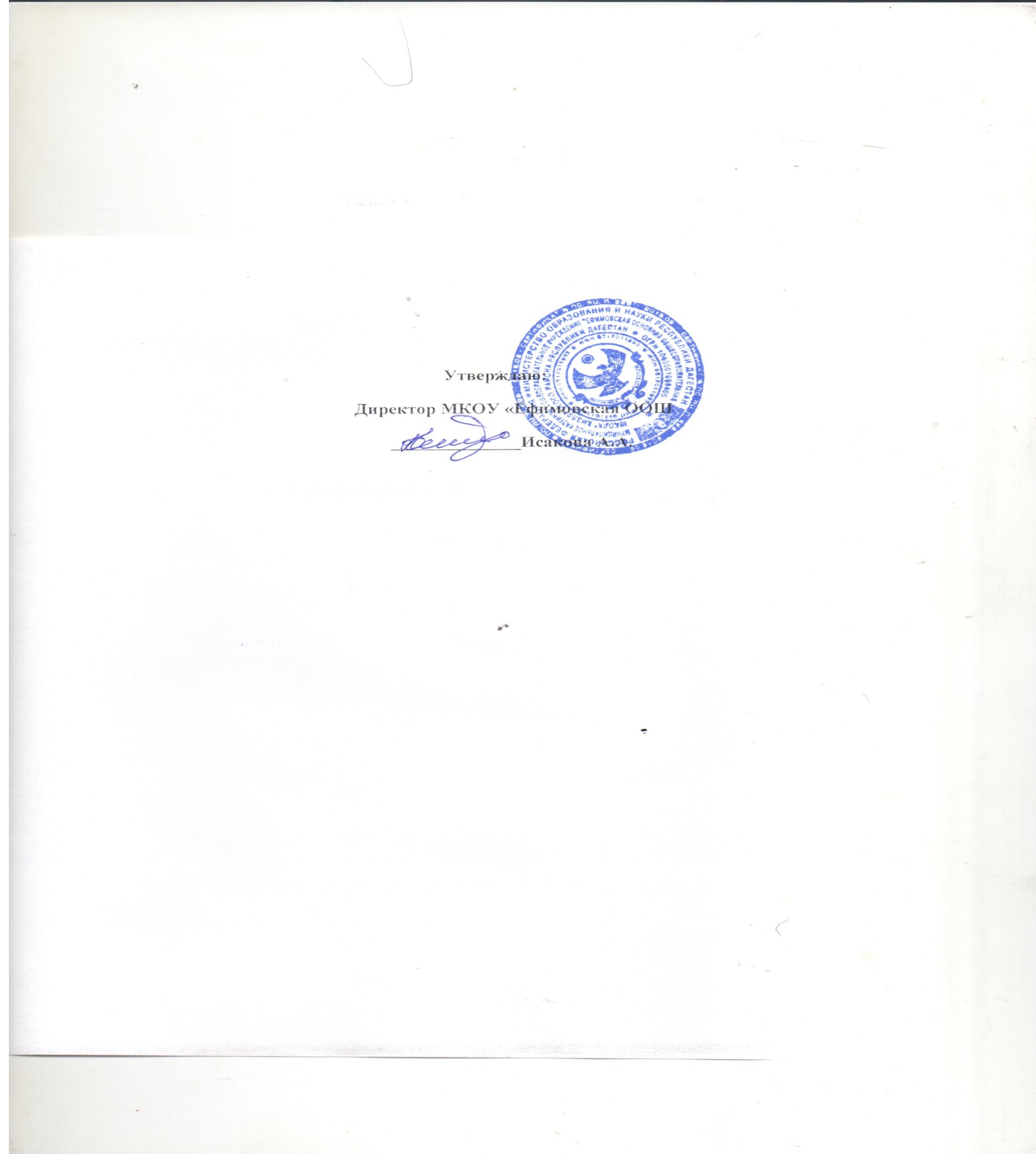 График проведения классных часов в 1 полугодии в МКОУ «Ефимовская ООШ» на 2019-2020 уч.год.График проведения кружков в  1 полугодии в МКОУ «Ефимовская ООШ» на 2019-2020 уч.год.Утверждаю :Директор школы:___________Исакова А.А. График проведения  внеурочной деятельности  в  1 полугодии  в МКОУ «Ефимовская ООШ» на 2019-2020 уч.год.Расписание звонков  Расписание звонков  (без обеда)№День неделиКласс№урокаФИО классного руководителя1.Понедельник1-а5 урок          Дамирова Б.М.2.Понедельник 1-б5 урок Магомедова У.Г.3.Понедельник 25 урокМагомедова Р.Р.4.Понедельник 3 5 урокШахбанова З.Д.5.Суббота 45 урок Шевцова К.М.6.Понедельник 57 урокМагомедова К.А.7.Пятница 6 7 урокХадалова Ш.Р.8.среда77  урокКурбанмагомедова П.Ш9.понедельник87 урокДамирова М.Г.10.Четверг 97  урокИбрагимова Э.М.№Наименование кружкаКол-во часов День неделиВремя проведенияРуководитель кружка1.Кружок по технологии «Рукодельники»2          Пятница 13.30-14.40Ибрагимова Э.М.2.Кружок по шахматам	«Ход конем»1Суббота11.40Дамирова Б.М.3.Кружок аварского языка«Мой любимый аварский язык»2ПонедельникЧетверг 12.35-13.1511.45-12.25Хадалова Ш.Р4.Кружок краеведения «Дагестан- мой край родой»2Понедельник 13.30-14.40Ибрагимова Э.М.5.Кружок английского языка«Занимательный английский »2ВторникСреда 11.45-12.2512.35-13.15Дамирова М.Г.№Внеурочная деятельность  КлассКол-во часов  Руководитель Время проведения 1Шахматы 1А1Дамирова Б.М.Вторник 5 урок 2Шахматы 1Б1Магомедова У.Г.Четверг 4 урок3Шахматы21Магомедова Р.Р.Пятница 5 урок 4Шахматы31Шахбанова З.Д.Среда  5 урок5Шахматы41Шевцова К.М.Понедельник 5 урок6Шахматы51Ибрагимова Э.М.Четверг 6 урок 7Шахматы61Ибрагимова Э.М.Вторник 6 урок 8Шахматы71Ибрагимова Э.М.Суббота 6 урок9Шахматы81Ибрагимова Э.М.Пятница 7 урок 10Шахматы91Ибрагимова Э.М.Понедельник 7 урок11Начально  -техническое творчество21Магомедова У.Г.Среда 5 урок12Начально  -техническое творчество31Магомедова У.Г.Четверг 5 урок13Начально  -техническое творчество41Магомедова У.Г.Пятница 5 урок14Декоративно-прикладное творчество51Шевцова К.М.Понедельник 6 урок15Декоративно-прикладное творчество61Шевцова К.М.Среда 6 урок16Декоративно-прикладное творчество71Шевцова К.М.Четверг 7 урок17Декоративно-прикладное творчество81Шевцова К.М.Вторник 7 урок 18Декоративно-прикладное творчество91Шевцова К.М.Среда 7 урок18 часов 1 смена2 сменаСуббота 1 урок 8.00-8.402 урок 8.45-9.253 урок 9.30-10.104 урок 10.15-10.555 урок 11.00-11.406 урок 11.45-12.25 1 урок 12.35-13.152 урок 13.20-14.00Обед 14.00-14.203 урок 14.20-15.004 урок 15.05-15.455 урок 15.50-16.301 урок 12.00-12.402 урок 12.45-13.25Обед 13.25-13.403урок  13.40-14.204 урок 14.25-15.055 урок 15.10-15.501 смена2 сменаСуббота 1 урок 8.00-8.402 урок 8.45-9.253 урок 9.30-10.104 урок 10.15-10.555 урок 11.00-11.406 урок 11.45-12.25 1 урок 12.35-13.152 урок 13.20-14.003 урок 14.05-14.454 урок 14.50-15.305 урок 15.35-16.201 урок 12.00-12.402 урок 12.45-13.253урок  13.30-14.104 урок 14.15-14.555 урок 15.00-15.40